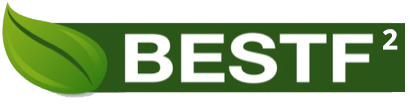 TEMPLATE FOR RESPONSETEMPLATE FOR RESPONSENAMECONTACT DETAILSE-mail: Telephone:ORGANISATION DESCRIPTION (maximun 50 words)AREAS OF INTEREST/EXPERTISE(maximun 100 words)Please detail any relevant areas of interest and/or expertise that you would use to apply for this call: Please detail any relevant areas of interest and/or expertise that you would use to apply for this call: ABILITY TO APPLY (maximun 100 words)Please indicate whether you would consider applying for this competition given the eligibility criteria and timeline.If there are any factors limiting your ability and respond to the competition call, please detail them here.Please indicate whether you would consider applying for this competition given the eligibility criteria and timeline.If there are any factors limiting your ability and respond to the competition call, please detail them here.COLLABORATION CUESTIONS(delete as appropriate)Are you interested in leading a project?Yes/NoCOLLABORATION CUESTIONS(delete as appropriate)Are you interested in participating in a project as a partner?Yes/No